CSSA STAGE 1 JUNIOR #15                                 NAME ___________________________________Multiple Choice:  Circle ALL the Correct Answers!1.	Pharoah made the Hebrew people slaves because: 	a)  they had a lot of muscles				b)  there were so many of them	c)  he was afraid they would fight against him	d)  he thought he was better than them2.	Pharoah commanded that: 	a)  all Israelites must die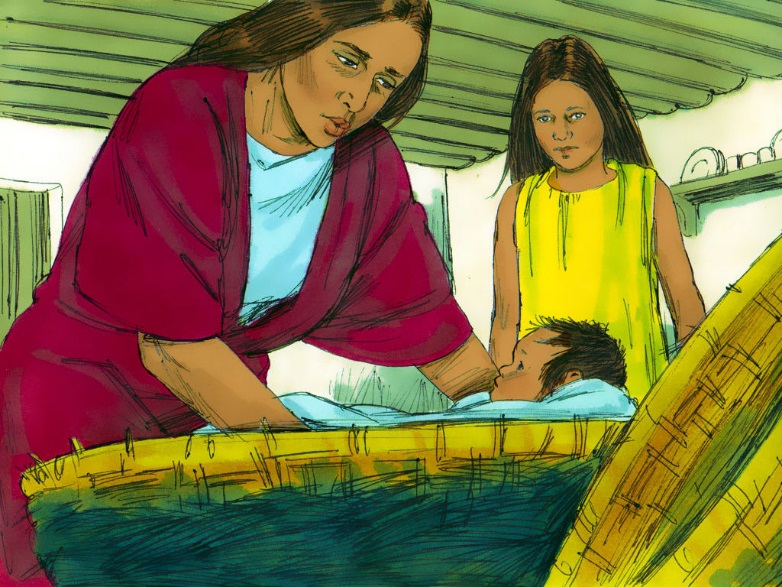 b)  no Israelites could get married	c)  all baby boys were to be destroyedd)  no Israelites could have babies3.	Amram and Jochebed hid Moses for: 	a)  3 monthsb)  6 months	c)  9 monthsd)  12 months4.	Moses fled into the land of:	a)  Moab			b)  Edom	c)  Ethiopia		d)  Midian5.	Moses married:	a)  a daughter of the priest of Midian		b)  Zipporah	c)  Sapphira					d)  an EthiopianTrue or False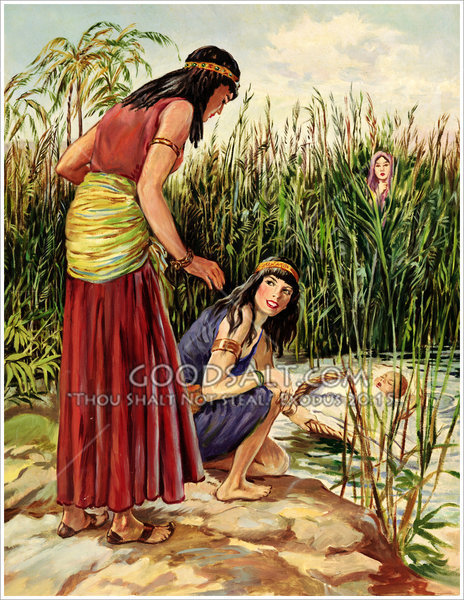 _____  6.	Jochebed put Moses in an ark of bulrushes by the water’s edge. _____  7.	Aaron watched his little brother in the bulrushes. _____  8.	Pharaoh’s daughter found the ark. _____  9.	Jochebed was paid to feed her own baby. _____  10.	Jochebed and Amram are mentioned with the faithful in Philippians._____  11.	Moses was taught as an Egyptian prince._____  12.	Moses forgot about God.Short Answer13.	What happened that caused the Israelites to no longer be treated as friends of Egypt? 	___________________________________________________________________________14.	Who nursed baby Moses? ______________________________________________________15.	What was the first thing Jochebed taught Moses when he was old enough to learn? ________	___________________________________________________________________________16.	What did Moses do when he saw an Egyptian mistreating a Hebrew? ____________________	___________________________________________________________________________17.	What did the hard and lonely life of a shepherd teach Moses regarding God? ______________	___________________________________________________________________________18.	How did the 40 years in Midian help Moses to lead the nation of Israel out of Egypt? ________	___________________________________________________________________________Who Said It19.	“God will surely visit you and bring you out of this land.” _______________________________Fill in the Blank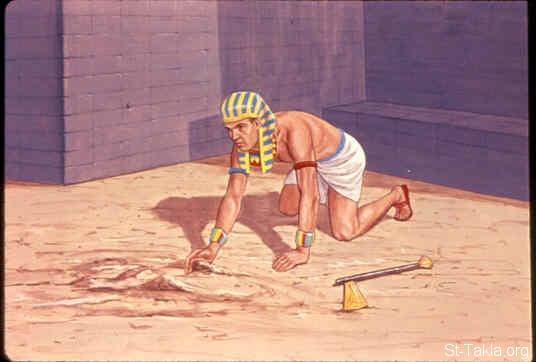 20.	Moses had a brother named _______________ and  	a sister named ____________________.21.	Moses was __________ years old when he left Egypt. 22.	Moses ______________ an Egyptian and buried him 	in the _______________. 23.	Pharaoh wanted to __________ Moses after he killed the Egyptian. Research/Thought Questions24.	Amram and Jochebed were of the tribe of Levi. What do you know about the tribe of Levi?	______________________________________________________________________________________________________________________________________________________25.	Compare the purpose of Noah’s ark with the purpose of Moses’ ark. What did they have in common and what made them different?	______________________________________________________________________________________________________________________________________________________